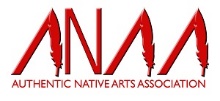                                                        2024ARTIST APPLICATION     		“Bernalillo Indian Arts Festival”  in Bernalillo, New Mexico At Loretto Park - 237 S. Camino del PuebloNote:  Admission is free to the publicSaturday, May 4,  9am to 5pm Sunday, May 5,    9am to 4pm Applications open:  NowAPPLICATION FEE:   $35 due with application (non-refundable)NOTE:  EACH ARTIST must fill out all applications SEPARATELY and MUST pay $35 application fee.           TRIBAL DOCUMENT(S):   we need a copy of your CIB or letter with this application, please First Name ____________________________ Last Name_____________________________________ Address_____________________________________________________________________________ City ________________________________________ State ________ Zip/Postal Code _____________ Country __________________ Email _____________________________________________________ Phone (cell) ________________________________ (home) ___________________________________ Your Website URL:_____________________________________________________________________  Eligibility for Juried Art:The jury process is on-going and you will be notified promptly if you are accepted or not.  Authentic Native Arts Association, Inc and the Bernalillo Indian Arts Festival comply with the Native American eligibility requirements of the Indian Arts & Crafts Act of 1990.  ALL APPLICANTS must include with this application a copy of his or her tribal enrollment form or Artisan Letter from a Federal recognized tribe.   Juried Classification:  Select one or two of the following classifications of your artwork. Mark your primary classification with a “1,” secondary classification with a “2.”  Note:  20% of Juried  artists’ booths can also contain Approved commercial items __________Jewelry and lapidary work   	  	                           _________Weavings and textiles   __________Pottery  	 	 	 	 	                           __________Basketry __________Painting/drawing/graphics/photography 	 	           __________Personal Attire __________Wooden Carvings   	 		                            __________Beadwork & Quillwork  __________Sculpture (above 6”)   	 	 	              __________Small Sculpture *(fetishes  and                		                                                        		                          non-Pueblo wooden carvings 6” and under).    __________Diverse arts **** Please give details of the type of Diverse Art (dolls, flutes, drums, bows and arrows, cultural items, etc.) ______________________________________________________________________________________________________________________________________________________________________________________ NOTE:  3 PHOTOS OF CURRENT ARTWORK MUST ACCOMPANY THIS APPLICATION.Will you have alternative/Non-traditional Arts and Crafts Merchandise: yes__________  No__________Upon approval by ANAA committee, 20% of your market booth space can be for your commercial arts and crafts.  Description and photos of your commercial merchandise must be submitted to us.  You must also disclose to the public the origin of this art. Pg. 2Juried:  Classification 1  Image #1  Title ______________________________________________________________________________ Medium: ______________________________________________Size________________________  Image #2  Title______________________________________________________________________________ Medium:_______________________________________________Size_______________________ Image #3  Title______________________________________________________________________________ Medium: ______________________________________________ Size________________________  Juried:  Classification 2  Image #1  Title ______________________________________________________________________________ Medium: ______________________________________________Size________________________  Image #2  Title______________________________________________________________________________ Medium:_______________________________________________Size_______________________ Image #3  Title______________________________________________________________________________ Medium: ______________________________________________ Size________________________  NOTE:  EACH ARTIST in a booth must be juried in, must fill out an application and, EACH must pay $35 10 x 10 Booth Space - Artist fees (note:  each artist must pay for his space individually.) check one		___$375 Single Artist in one booth thru April 1    		___$650 Single artist in two booths thru April 1	___              $600 TWO Artists in one booth thru April 1 ($300 each)		      $750 Family booth (double booth, up to FOUR Artists–direct family members)Booth Sharing: All sharing artists must apply individually and be accepted into the Festival. It is your responsibility to identify and confirm a sharing artist.  See the fees for sharing above.   NOTE:  Youth artists, age 17 and younger, may sell and share a booth with a Juried Booth mentor.  Youth artists do not pay an application fee or booth fee;  however, before Festival day, we must have the  name of the Youth Artists, their CIB and three images of their work.______I intend to share a booth with: Name:  __________________________________________________We would like a family booth:  Names:____________________________________________                 ___________________________________________________________________________             ____________________________________________________________________________Pg 3Booths:  We only provide the space. You are responsible for your own set-up, tents, chairs, tables, displays, etc.  We will do our best to accommodate your preference but reserve the right to make the final assignment of booth location.  New Mexico Sales Tax:  Authentic Native Arts Association, Inc is not responsible for collection the sales tax on items sold.   Collection of sales tax is the responsibility of each artist.  Since a list of participants is available to the Town of Bernalillo and, since they are gracious enough to support our market, we ask that you report Gross Receipts tax to: SANDOVAL COUNTY, CITY of BERNALILLO (not the county), Location Code 29-120 on your New Mexico Sales tax return.    2024 Refund Policy: 1.	 $35 Application Fee is non-refundable2.	If the festival is cancelled because of  wind or weather, NO refunds, NO rollovers will be issued. 3.	There will be a $35 cancellation fee for all cancellations below               a.   Until April 4, booth fee fully refundable       b.   April 5 to April 19, 70% refundable               c.   April 20 to May 1, 30% refundable                d.   May 2 to market,  no refundLiability:  Neither Authentic Native Arts Association, Inc. nor the City of Bernalillo is liable for any theft or damage to an artist’s merchandise or personal property.   ANAA, the City of Bernalillo and the Festival event’s staff, agents, representatives and volunteers will not be held responsible for any lost, stolen, or damaged property of exhibitors, their representatives, customers or any other person and/or injury to any person participating in is event for any reason.   Read the statement below and sign:  All applications, images, and other materials submitted will become the property of the for benefit of Bernalillo Indian Arts Festival and will not be returned.   My signature below indicates that I have read the rules, meet the eligibility requirements of the Festival and that this application is truthful and complete to the best of my knowledge.  Signature:  __________________________________________________Date: _________________ Enclosed:    Application fee - $35 (non-refundable)□    A money order or cashier’s check made out to:  ANAA □    I am paying with Paypal   https://www.paypal.me/anaagallery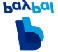 □    Attached is a copy of my tribal affiliation paperwork_____check here if you will allow us to use your images for advertising.OFFICE INFO:  Submit to our office in person or call with a credit card   505-867-9667(Thursday or Friday (or by appt.):  ANAA, Inc.,     845 South Hill Road,     Bernalillo, NM 87004Or, mail application(s) to: Sara Chadwick, Authentic Native Arts Assoc. Inc.,                                            PO Box 2110, Corrales NM 87048For questions contact: Sara Chadwick, chair   505-867-9667, or e-mail bernalilloindianfestival@gmail.com 